ΕΝΤΥΠΟ ΟΙΚΟΝΟΜΙΚΗΣ ΠΡΟΣΦΟΡΑΣΣτοιχεία προσφέροντος :Επωνυμία:………………………………………………………………………………………………………………………………………………………………………….Ευπάλιο,  ……………/2023                           Ο Προσφέρων                  			                   	Υπογραφή - Σφραγίδα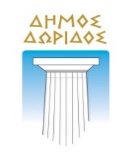 ΕΛΛΗΝΙΚΗ ΔΗΜΟΚΡΑΤΙΑΝΟΜΟΣ ΦΩΚΙΔΑΣ ΔΗΜΟΣ ΔΩΡΙΔΟΣΔιεύθυνση Περιβάλλοντος &Κυκλικής Οικονομίας«Παροχή υπηρεσιών ναυαγοσωστικής κάλυψης παραλιών ΔΕ ΕΥΠΑΛΙΟΥ Δήμου Δωρίδος για το έτος 2023»ΧΡΗΣΗ : 2023Έδρα: Οδός:Αριθμός:Τηλέφωνο: email: ΑΦΜα/αείδοςείδοςΜ.Μποσότητατιμή δαπάνη1Μίσθωση ναυαγοσωστικών βάθρων (αφορά τους πύργους για τις πολυσύχναστες με το νέο π.δ. 71/20 με νέες προδιαγραφές 4 τ.μ το ελάχιστοΜίσθωση ναυαγοσωστικών βάθρων (αφορά τους πύργους για τις πολυσύχναστες με το νέο π.δ. 71/20 με νέες προδιαγραφές 4 τ.μ το ελάχιστοΤεμάχια /     μήνα2 τεμ χ 4 μήνες2Υπηρεσίες ναυαγοσωστικής κάλυψηςΥπηρεσίες ναυαγοσωστικής κάλυψηςΑ) Ηµέρες εργάσιμες Χ  4 άτομα ΝΕΟ ΠΔ 8 ΩΡΟ Α) Ηµέρες εργάσιμες Χ  4 άτομα ΝΕΟ ΠΔ 8 ΩΡΟ Ημερομίσθιο4χ …… =……. Β) Κυριακές και Αργίες Χ   άτομα ΝΕΟ ΠΔ 8 ΩΡΟΒ) Κυριακές και Αργίες Χ   άτομα ΝΕΟ ΠΔ 8 ΩΡΟΗμερομίσθιο18χ…. =….… Γ) Επίδομα αδείας Χ 4 άτομαΓ) Επίδομα αδείας Χ 4 άτομαΗμερομίσθιο11χ…..=…….3Εξοπλισμός Εξοπλισμός Α) Ναυαγοσώστη – Βάθρου Βάση το ΝΕΟ ΠΔ 71/20 εξοπλισμός φαρμακείου του νέο προεδρικού διατάγματος, αδρεναλίνη και απινιδωτής σε κάθε πύργο και εξοπλισμός ναυαγοσώστη ρουχισμός κιάλια, φορείο, φορείο πλωτό με ακινητοποιητή κεφαλής, σανίδα διάσωσης,   οξυγόνο με μειωντήρα, μαχαίρι βατραχοπέδιλα κινητό με επαγγελματική σύνδεση κλπ Α) Ναυαγοσώστη – Βάθρου Βάση το ΝΕΟ ΠΔ 71/20 εξοπλισμός φαρμακείου του νέο προεδρικού διατάγματος, αδρεναλίνη και απινιδωτής σε κάθε πύργο και εξοπλισμός ναυαγοσώστη ρουχισμός κιάλια, φορείο, φορείο πλωτό με ακινητοποιητή κεφαλής, σανίδα διάσωσης,   οξυγόνο με μειωντήρα, μαχαίρι βατραχοπέδιλα κινητό με επαγγελματική σύνδεση κλπ Τεμάχια 22 εξοπλισμοί π.δ. 71/2020Β) επαγγελματικό ατομικό σκάφος - θαλάσσιο μοτοποδήλατο, JET SKI  (καύσιμα, ασφάλειες κλπ.)Β) επαγγελματικό ατομικό σκάφος - θαλάσσιο μοτοποδήλατο, JET SKI  (καύσιμα, ασφάλειες κλπ.)Ημέρα122 ημέρες  Γ) επαγγελματικό  σκάφος μεγαλύτερο από 5 μέτρα, με 100 ίππους (πενταετίας) με τον απαραίτητο εξοπλισμό (απινιδωτή, πλήρες φαρμακείο, πλωτό φορείο με ακινητοποιητή κεφαλής, gps & vhf, plotter, καύσιμα, ασφάλειες κλπ, λεμβολογημένο ως σωστικόΓ) επαγγελματικό  σκάφος μεγαλύτερο από 5 μέτρα, με 100 ίππους (πενταετίας) με τον απαραίτητο εξοπλισμό (απινιδωτή, πλήρες φαρμακείο, πλωτό φορείο με ακινητοποιητή κεφαλής, gps & vhf, plotter, καύσιμα, ασφάλειες κλπ, λεμβολογημένο ως σωστικόΗμέρα122 ημέρες 4Οριοθέτηση χώρου λουόμενων ΝΕΟ ΠΔ + δίαυλο για κάθε πύργο  Οριοθέτηση χώρου λουόμενων ΝΕΟ ΠΔ + δίαυλο για κάθε πύργο  μέτρα600 μέτρα5Επαγγελματικό σκάφος πορτοκαλί 3.30 μέτρα με 6 ίππους μηχανή σύμφωνα με το ΠΔ 71/2020 λεμβολογημένο σωστικό με τα απαραίτητα εφόδια Επαγγελματικό σκάφος πορτοκαλί 3.30 μέτρα με 6 ίππους μηχανή σύμφωνα με το ΠΔ 71/2020 λεμβολογημένο σωστικό με τα απαραίτητα εφόδια Ημέρα122Επαγγελματικό σκάφος πορτοκαλί 3.30 μέτρα με 6 ίππους μηχανή σύμφωνα με το ΠΔ 71/2020 λεμβολογημένο σωστικό με τα απαραίτητα εφόδιαΕπαγγελματικό σκάφος πορτοκαλί 3.30 μέτρα με 6 ίππους μηχανή σύμφωνα με το ΠΔ 71/2020 λεμβολογημένο σωστικό με τα απαραίτητα εφόδιαΗμέρα 122Αποθήκευση μεταφορά συντήρηση σωστικών λέμβων /σκαφών / τζετ σκιΑποθήκευση μεταφορά συντήρηση σωστικών λέμβων /σκαφών / τζετ σκιτεμάχια4συνολική δαπάνηΦΠΑ24%σύνολο